Blood-brain barrier (BBB)Last updated: September 5, 2017blood-nerve fiber barrier – see p. A14 (2)BBB – selective mechanism (functional & morphological barrier) that restricts free passage of all but few lipid-soluble materials from circulation to CNS parenchyma → constant (within narrow limit) microenvironment of brain tissue.anilino dažai i/v nudažo visus organizmo audinius, išskyrus CNS – BBB darbas.water, O2, CO2, gliukozė*, kai kurios amino r., lipofilinės medžiagos – laisvai praeina BBB.*highly polar molecule – enters via facilitated diffusion (glucose transporter GLUT 1); then other transporters (GLUT 3, GLUT 5 distribute glucose to neurons and glia)dauguma jonų, didelės masės molekulės nepraeina pasyviai BBB – reikalingas aktyvus transportas.BBB makes neuronal surface privileged site – tik reikiamos medžiagos pasiekia neurono membraną, nesutrikdydamos poliarizacijos.Pagrindinė BBB funkcija – apsaugoti neurono membranos poliarizaciją- BBB tiksliau gal būtų vadinti blood-neuronal barrier.constant extracellular ionic & molecular composition is more important for normal function of brain than for any other organ!small changes in extracellular concentrations of, for example, Na+ or neurotransmitters (glutamate, norepinephrine) greatly alter neuronal function.BBB is unidirectional; movement of substances from brain to blood is almost unrestricted (due to bulk flow of CSF to venous system).BBB is not absolute – in circumventricular organs (neurohypophysis, area postrema, etc) BBB is less effective.	see p. A118 (2-3)Anatomical structures of BBBDauguma šaltinių teigia – BBB resides in vascular endothelium – unique endothelial cells (in neural capillary):overlapping (nonfenestrated)very tight junctionsvery few pinocytotic vesicles (little bulk flow)panašūs kapiliarai randami – retina, iris, inner ear, endoneurium.Kitos galimai svarbios struktūros:Basement membrane of capillary.Astrocytic end feet – form continuous covering (although 20 nm gaps may be present) of external capillary wall; taip pat glaudžiai supa neuronų kūnus (ypač izoliuoja sinapses), smegenų paviršių; astrocytic cytoplasm forms functional “extracellular” space in CNS.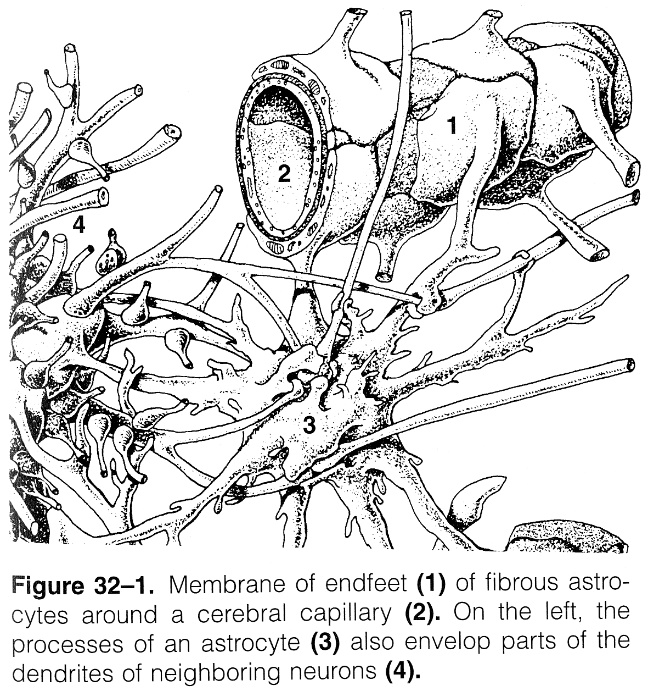 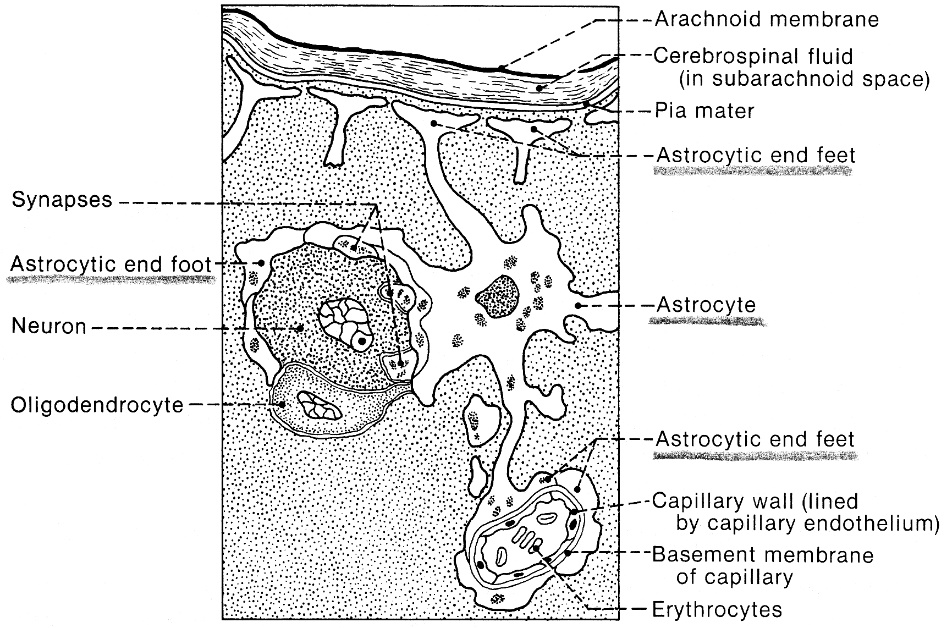 Perineuronal satellite cells (astrocytes, microglia, oligodendrocytes).Surface covering of neuronal membrane (glycoprotein, sialic acid, etc) – final censor!Blood-CSF barrier – resides in choroidal epithelium (tight junctions); features similar to BBB.Under pathologic conditions- BBB breaks down → sequelae:neuronal intoxication (neuronal discharge inhibited or excited).vasogenic cerebral edema (plasma leakage directly into CNS tissue).IV contrast nudažo audinį.drugs may reach CNS tissue (e.g. antibiotics, neuroprotective drugs) – “window of opportunity”.N.B. when BBB is intact, drug ability to penetrate into brain tissue depends on its lipid solubility (or presence of carrier proteins).pathologic conditions that break down BBB: inflammation, trauma.neovessels of brain tumors have no BBB (capillaries are fenestrated, without tight junctions, not surrounded by astrocytic feet).Bibliography for ch. “General Histology, Myelination, BBB” → follow this link >>Viktor’s Notes℠ for the Neurosurgery ResidentPlease visit website at www.NeurosurgeryResident.net